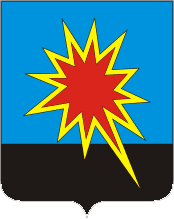 КЕМЕРОВСКАЯ ОБЛАСТЬ КАЛТАНСКИЙ ГОРОДСКОЙ ОКРУГ АДМИНИСТРАЦИЯ КАЛТАНСКОГО ГОРОДСКОГО ОКРУГАПОСТАНОВЛЕНИЕот 06.07.2016г.	№ 169 - пО внесении изменений в постановление администрации Калтанского городского округа «О внесении изменений в муниципальную программу «Поддержка и развитие малого и среднего предпринимательства Калтанского городского округа» на 2014-2018 годыНа основании распоряжения администрации Калтанского городского округа от 29.04.2016 г. № 808-р «О проведении стратегической сессии «Развития индустриального и агропромышленного парков в Калтанском городском округе»:Утвердить муниципальную программу «Поддержка и развитие малого и среднего предпринимательства Калтанского городского округа» на 2014-2018гг.» в новой редакции, определив срок ее реализации до 2018 года.Директору МАУ «Пресс-Центр г. Калтан» (В.Н. Беспальчук) обеспечить размещение  постановления в газете «Калтанский вестник».Начальнику отдела организационной и кадровой работы                           (Т.А. Верещагиной) обеспечить размещение на официальном сайте администрации Калтанского городского округа.Контроль за исполнением постановления возложить на заместителя главы Калтанского городского округа по экономике (А.И. Горшкова).Глава Калтанского городского округа				                                               И.Ф. ГолдиновУтвержденпостановлением  администрации            Калтанского городского округаот «06» июля 2016г. №  169-пПаспортмуниципальной программы«Поддержка и развитие малого и среднего предпринимательства Калтанского городского округа»на 2014-2018 годыСведения о планируемых значениях целевых показателей (индикаторов) муниципальной программы1. Содержание проблемы и необходимость ее решения программными методамиМалое и среднее предпринимательство является неотъемлемой частью экономики любого муниципального образования, которая вносит существенный вклад в его социально-экономическое развитие.Актуальность разработки Программы – «Поддержка и развитие малого и среднего предпринимательства в Калтанском  городском округе» на 2014-2018 годы  обусловлена тем, что для Калтанского городского округа развитие малого и среднего бизнеса имеет огромное значение, ведь малый и средний бизнес – это дополнительные рабочие места, выпуск необходимой для местных нужд продукции, оказание услуг, налоговые платежи в местный бюджет.На 01.01.2016 г.  в Калтанском городском округе  зарегистрировано 219 малых и средних предприятий и 537 индивидуальных предпринимателей. Число субъектов малого и среднего предпринимательства на 10 тысяч человек населения составляет  245,5 (2015 г. – 212,3). Наибольшее число сосредоточено в оптово-розничной торговле, оказание бытовых услуг; общественное питание; операции с недвижимым имуществом;  предоставлении прочих коммунальных, социальных и персональных услуг; образование; обрабатывающем производстве. Лидирующее положение на рынке товаров и услуг продолжает занимать розничная торговля продовольственными товарами. По состоянию на 01.01.2016 г. в городском округе функционируют 235 объектов потребительского рынка и общественного питания.Объем продукции (работ, услуг), произведенной малыми предприятиями округа, составил за 2015 г. 1 520 млн. рублей. Темп роста к 2016 г. составляет 109,0 % (в фактических ценах). На малых и средних предприятиях округа, у индивидуальных предпринимателей трудится 1735 человек. Доля средне списочной численности работников малых предприятиях в среднесписочной численности работников всех предприятий и организаций округа составила  22,0 %. Темп роста к 2015 г. – 80,1 %.Несмотря на положительную динамику развития малого и среднего  предпринимательства в Калтанском городском округе, практически не теряют своей остроты имеющиеся проблемы:- сложность доступа к финансовым ресурсам (особенно для начинающих предпринимателей);- отсутствие земельных участков для развития новых производств;- недостаточный уровень подготовки квалифицированных кадров;- недостаток оперативной экономико-статистической информации;- сложность, сроки и высокая стоимость процедур, связанных с получением согласований и технических условий;- отсутствие рычагов в решении вопросов сокращения сроков оформления кадастровых паспортов, как на земельные участки, так и на имущество;- наличие административных барьеров при оформлении разрешительных  документов на лицензированную деятельность;- нестабильность налогового законодательства.В Калтанском городском округе осуществляет свою деятельность МАУ «Бизнес-инкубатор Калтанского городского округа». Основной его целью является реализация программных проектов и мероприятий, направленных на поддержку и развитие малого и среднего предпринимательства, и формирование благоприятного инвестиционного климата. Также главными целями для создания благоприятной среды Калтанского городского округа необходима поддержка инвестиционных проектов.Муниципальная программа «Поддержка и развитие малого и среднего предпринимательства в Калтанском  городском округе» на 2014-2018 годы,   представляет собой комплекс мероприятий по совершенствованию содействия развития малого и среднего предпринимательства, оказанию различных видов поддержки субъектам малого и среднего предпринимательства в Калтанском городском округе, получение развития малого и среднего бизнеса посредством инструментов института для оживления в обществе предприимчивости и инициативы. Главными целями являются создание значительного количества новых рабочих мест, обеспечение эффективной занятости населения. В сентябре 2015года было принято решение, о создании индустриальных парков на территории Калтанского городского округа, совместно с рабочей группой, под руководством Председателя фонда развития моногородов  и Администрацией КГО,   в соответствии с Постановлением Правительства РФ №794 от 04.08.2015 г. «ОБ ИНДУСТРИАЛЬНЫХ (ПРОМЫШЛЕННЫХ) ПАРКАХ И УПРАВЛЯЮЩИХ КОМПАНИЯХ ИНДУСТРИАЛЬНЫХ (ПРОМЫШЛЕННЫХ) ПАРКОВ».Данным Постановлением  предусматривается  порядок их создания, меры государственной поддержки, посредством реализации мероприятий Фонда развития промышленности. В рамках данного Постановления ведется работа по подготовки заявки в НО «Фонд поддержки моногородов». В целях улучшения инвестиционного климата предполагаются следующие мероприятия:- получение  государственной поддержки из Фонда развития моногородов, путем  софинансирования расходов (по созданию объектов инженерной инфраструктуры, необходимых для запуска новых инвестиционных проектов; организации финансирования инвестиционных проектов; формирование команд, управляющих проектами развития моногородов, и организация их обучения).- формирование условий для достижения стабильной социально-экономической ситуации и создания новых рабочих мест, мерой которых является обеспечения условий - принятие решения Фондом развития моногородов,  о включении муниципального образования «Калтанский городской округ» в перечень  территорий опережающего социально-экономического развития, в соответствии с положениями федерального закона №473-фз от 29.12.2014г., которые создаются в порядке, установленном Правительством РФ, на территориях моногородов с наиболее сложным социально-экономическим положением.Одним из  положительных результатов принятия данного решения, влияющим на инвестиционную привлекательность Калтанского городского округа - это осуществление на территории опережающего социально-экономического развития особого правого режима осуществления предпринимательской деятельности, предусматривающего предоставление юридическим лицам, которые будут реализовывать новые инвестиционные проекты в моногородах с наиболее сложным социально-экономическим положением, налоговых льгот, льготных тарифов страховых взносов в государственные внебюджетные фонды, облегчённый порядок проведения государственного и муниципального контроля. В рамках реализации мероприятий по всем направлениям предусматриваются меры государственной поддержки для реализации, как крупных проектов, так и проектов малого и среднего бизнеса с привлечением инвестиций до 100 млн. рублей и создания новых рабочих мест.Программный подход позволит проводить планомерную работу по созданию более благоприятного предпринимательского климата в округе, объединению с этой целью усилий органов местного самоуправления, субъектов инфраструктуры поддержки предпринимательства и предпринимателей.2. Цели и задачи ПрограммыЦелью настоящей Программы является создание условий для дальнейшего развития  малого и среднего предпринимательства в Калтанском городском округе, привлечения инвестиций и увеличение предпринимательской активности.Задачи Программы:- развитие организаций, образующих инфраструктуру поддержки субъектов малого и среднего предпринимательства;- развитие  системы информационно-консультационных  услуг, оказываемых МАУ «Бизнес-инкубатор Калтанского городского округа»;-   развитие малого и среднего предпринимательства в производственной сфере, в сельском хозяйстве, сфере услуг, жилищно-коммунальном хозяйстве и ремесленной деятельности;-   развитие молодежного и женского предпринимательства;-   стимулирование инновационной деятельности;-   привлечение инвестиций и создание благоприятного инвестиционного климата;-   развитие финансовых механизмов,  направленных на развитие малого и среднего предпринимательства.3. Направления деятельности программы- совершенствование правовых аспектов развития малого и среднего предпринимательства;- создание комфортной среды для развития малого и среднего предпринимательства, которая включает в себя проведение обучающих семинаров, организация круглых столов по актуальным вопросам, проведение мероприятий по улучшению инвестиционного климата;-содействие формированию положительного имиджа предпринимательской деятельности;-финансовая и имущественная поддержка субъектов малого и среднего предпринимательства;-образовательная, консультационная поддержка и информационное обеспечение малого и среднего предпринимательства;-стимулирование развития малых и средних предприятий в производственной сфере,  в сельском хозяйстве, в сфере услуг, жилищно-коммунальном хозяйстве и ремесленной деятельности;- развитие социального предпринимательства - социально ответственная деятельность субъектов малого и среднего предпринимательства, направленная на решение социальных проблем, в том числе обеспечивающих выполнение следующих условий:а) обеспечение занятости инвалидов, матерей, имеющих детей в возрасте до 3 лет, лиц, находящихся в трудной жизненной ситуации при условии, что среднесписочная численность указанных категорий граждан среди их работников составляет не менее 50%; а доля в фонде оплаты труда - не менее 25%;б) предоставление услуг (производство товаров) в следующих сферах деятельности:- содействие профессиональной ориентации и трудоустройству, включая содействие самозанятости;- социальное обслуживание граждан, услуги здравоохранения, физической культуры и массового спорта, проведение занятий в детских и молодежных кружках, секциях, студиях;- выпуск периодических печатных изданий, а также книжной продукции, связанной с образованием, наукой и культурой.- предоставление субсидий на выполнение мероприятий, включающих в себя: популяризацию, вовлечение, повышение предпринимательских компетенций, сопровождение и поддержка молодых предпринимателей, проведение конкурсов бизнес-идей, предоставление грантов, поддержка организации летних экономических лагерей развитие молодежного предпринимательства;- поддержка развития женского предпринимательства;-развитие инфраструктуры поддержки предпринимательства и повышение эффективности работы  созданной инфраструктуры;- разработка комплекс мер, направленных на поддержку малого и среднего предпринимательства в научной и образовательной сферах;-создание местного отделения Общероссийской общественной организации малого и среднего предпринимательства «ОПОРА РОССИИ»;- привлечение инвестиций и создание благоприятного инвестиционного климата;- разработка комплекс мер, направленных на поддержку малого и среднего предпринимательства в инновационной деятельности;-   разработка мер поддержки инвестиционных проектов моногорода;-  развитие и финансовая поддержка резидентов агропромышленного парка, созданного на территории Калтанского городского округа; - развитие и финансовая поддержка резидентов индустриального парка, созданного на территории Калтанского городского округа;-  открытие дополнительного окна МФЦ в помещении МАУ «Бизнес-инкубатора Калтанского городского округа» для оказания услуг субъектам малого и среднего бизнеса.Ресурсное обеспечение ПрограммыОбщая потребность в финансовых ресурсах на реализацию мероприятий Программы составляет 46 509,95 тыс. руб., в т.ч.:- на 2014 год – 2 275,24 тыс. руб.- на 2015 год – 11 581,84 тыс. руб.- на 2016 год – 31 652,87 тыс. руб.- на 2017 год – 500,00 тыс. руб.- на 2018 год – 500,00 тыс. руб.из них:1. средства местного бюджета – 2 079,56 тыс.руб., в т.ч.:- на 2014 год – 468,243 тыс. руб.- на 2015 год – 223,834 тыс. руб.- на 2016 год – 587,48 тыс. руб.- на 2017 год – 400, 00 тыс. руб.- на 2018 год – 400,00 тыс. руб.2. иные, не запрещенные законодательством, источники финансирования (внебюджетные источники) – 7 951,75 тыс. руб., в т.ч.:- на 2014 год – 451,17 тыс. руб.- на 2015 год – 2024,67 тыс. руб.- на 2016год –  5275,91 тыс. руб. - на 2017 год – 100,00 тыс. руб.- на 2018 год – 100,00 тыс. руб.3.  иные, не запрещенные законодательством, источники финансирования (областной бюджет) – 2 095,48 тыс. руб., в т.ч.:- на 2014 год – 312,00 тыс. руб.- на 2015 год – 494,00 тыс. руб.- на 2016 год – 1 289,48 тыс. руб.- на 2017 год – 0 тыс. руб.- на 2018 год – 0 тыс. руб.4.  иные, не запрещенные законодательством, источники финансирования  (федеральный бюджет) – 34 383,15 тыс. руб., в т.ч.:- на 2014 год – 1043,82 тыс. руб.- на 2015 год – 8839,33 тыс. руб.- на 2016 год – 24 500,0 тыс. руб.- на 2017 год – 0 тыс. руб.- на 2018 год – 0 тыс. руб.Оценка эффективности реализации программыВ рамках выполнения мероприятий Программы будет обеспечено:1) Увеличение количества малых и средних предприятий до 740 единиц, в т.ч.:- на 2014 год – до 742 единиц- в 2015 году – до 738 единиц- в 2016 году – до 740 единиц- в 2017 году – до 750 единиц- в 2018 году – до 760 единиц2) создание  около  200 новых рабочих мест ежегодно;3)устойчивое увеличение роста  объема продукции (товаров, услуг),  производимых субъектами малого и среднего предпринимательства, не менее чем на 10% в год;4) размещение заказов для субъектов малого предпринимательства на поставку товаров, выполнение работ, оказание услуг для муниципальных нужд, в размере от 10 до 20 %  от общего годового объема заказов;5) увеличение доли вновь созданных в течение года субъектов малого и среднего предпринимательства, которым оказана поддержка в рамках муниципальной программы развития малого и среднего предпринимательства;6) увеличение доли муниципального имущества, предназначенного для передачи во владение или пользование субъектам малого и среднего предпринимательства и организациям, образующим инфраструктуру поддержки субъектов малого и среднего предпринимательства.Организация управления программой иконтроль за ходом ее реализацииКонтроль за реализацией Программы осуществляет администрация Калтанского городского округа.Программные мероприятияНаименование муниципальной программы«Поддержка и развитие малого и среднего предпринимательства Калтанского городского округа» на 2014-2018 годыДиректор муниципальной программыЗаместитель главы КГО по экономике Горшкова Алла ИгоревнаОтветственный исполнитель (координатор) муниципальной программыАдминистрация Калтанского городского округа; Муниципальное автономное учреждение «Бизнес-инкубатор Калтанского городского округа»Исполнители муниципальной программыМуниципальное автономное учреждение «Бизнес-инкубатор Калтанского городского округа»Цели муниципальной программыСоздание благоприятных условий для дальнейшего развития малого и среднего предпринимательства в Калтанском городском округеЗадачи муниципальной программы- развитие малого и среднего предпринимательства в производственной сфере и сфере услуг;- содействие малым и средним предприятиям в освоении выпуска новых видов продукции;- развитие ремесленной деятельности;- стимулирование инновационной деятельности;- развитие бизнес-инкубатора; - развитие финансово-кредитных механизмов, направленных на развитие малого и среднего предпринимательства;- содействие установлению взаимовыгодных экономических связей между крупным, средним и малым бизнесом.Срок реализации муниципальной программы2014 – 2018 гг.Объемы и источники финансирования муниципальной программы в целом и с разбивкой по годам ее реализацииОбщая потребность в финансовых ресурсах на реализацию мероприятий Программы составляет 46 509,94 тыс. руб., в т.ч.:- на 2014 год – 2275,24 тыс. руб.- на 2015 год – 11581,84 тыс. руб.- на 2016 год – 31652,87 тыс. руб.- на 2017 год – 500,00 тыс. руб.- на 2018 год – 500,00 тыс. руб.из них:1) средства местного бюджета –   2 079,56 тыс.руб., в т.ч.:- на 2014 год – 468,243 тыс. руб.- на 2015 год – 223,834 тыс. руб.- на 2016 год – 587,48 тыс. руб.- на 2017 год – 400, 00 тыс. руб.- на 2018 год – 400,00 тыс. руб.2) иные, не запрещенные законодательством, источники финансирования (внебюджетные источники) – 7 951,75 тыс. руб., в т.ч.:- на 2014 год – 451,17 тыс. руб.- на 2015 год – 2024,67 тыс. руб.- на 2016год –  5275,91 тыс. руб. - на 2017 год – 100,00 тыс. руб.- на 2018 год – 100,00 тыс. руб.3)  иные, не запрещенные законодательством, источники финансирования (областной бюджет) – 2 095,48 тыс. руб., в т.ч.:- на 2014 год – 312,00 тыс. руб.- на 2015 год – 494,00 тыс. руб.- на 2016 год – 1 289,48 тыс. руб.- на 2017 год – 0 тыс. руб.- на 2018 год – 0 тыс. руб.4)  иные, не запрещенные законодательством, источники финансирования  (федеральный бюджет) – 34 383,15 тыс. руб., в т.ч.:- на 2014 год – 1043,82 тыс. руб.- на 2015 год – 8839,33 тыс. руб.- на 2016 год – 24 500,0 тыс. руб.- на 2017 год – 0 тыс. руб.- на 2018 год – 0 тыс. руб.Ожидаемые конечные результаты реализации муниципальной программыВ рамках выполнения мероприятий Программы предполагается:- увеличить количество малых и средних предприятий до 740 единиц  в т.ч.:в 2014 год – до 742 единицв 2015 году – до 738 единицв 2016 году – до 740 единицв 2017 году – до 750 единицв 2018 году – до 760 единиц- создавать около 200 рабочих мест ежегодно,- обеспечить устойчивое увеличение роста  объема продукции и товаровНаименование муниципальной программы, подпрограммы, мероприятияНаименование целевого показателя (индикатора)Единица измеренияПлановое значение целевого показателя (индикатора)Плановое значение целевого показателя (индикатора)Плановое значение целевого показателя (индикатора)Плановое значение целевого показателя (индикатора)Плановое значение целевого показателя (индикатора)Наименование муниципальной программы, подпрограммы, мероприятияНаименование целевого показателя (индикатора)2014201520162017201812345678Муниципальная программацелевой показатель (индикатор)2014 год2015 год2016 год2017 год2018 годМероприятия Проведение конкурсного отбора в целях предоставления грантовой поддержки начинающим субъектам малого и среднего предпринимательства на создание собственного бизнесаКол-во выданных грантов613151515Мероприятия Проведение конкурсного отбора в целях субсидирования затрат на приобретение оборудования субъектам малого и среднего предпринимательства Кол-во выданных субсидий05555Мероприятия Предоставление субсидий субъектам малого и среднего предпринимательства на развитие малых и средних предприятийв производственной сфере услуг, жилищно-коммунального хозяйства и ремесленной деятельностиКол-во выданных субсидий00222Подпрограмма Проведение мероприятий для создания благоприятной среды для предпринимательской деятельностиКол-во малых и средних предприятий742738740750760Подпрограмма Проведение конкурсного отбора в целях предоставления грантовой поддержки начинающим субъектам малого и среднего предпринимательства на создание собственного бизнесаКол-во созданных рабочих мест251252260260260№ 
п/пНаименование
программных 
мероприятий Сроки 
исполнения Объем финансирования (тыс.руб.)Объем финансирования (тыс.руб.)Объем финансирования (тыс.руб.)Объем финансирования (тыс.руб.)Объем финансирования (тыс.руб.)Объем финансирования (тыс.руб.)Объем финансирования (тыс.руб.)Объем финансирования (тыс.руб.)Объем финансирования (тыс.руб.)Объем финансирования (тыс.руб.)Объем финансирования (тыс.руб.)Объем финансирования (тыс.руб.)Объем финансирования (тыс.руб.)Объем финансирования (тыс.руб.)Объем финансирования (тыс.руб.)Объем финансирования (тыс.руб.)Ответственный
исполнитель 
программных 
мероприятий № 
п/пНаименование
программных 
мероприятий Сроки 
исполнения ВсегоМестный бюджетМестный бюджетМестный бюджетМестный бюджетМестный бюджетМестный бюджетМестный бюджетИные финансовые не запрещенные законодательством источники финансирования         Иные финансовые не запрещенные законодательством источники финансирования         Иные финансовые не запрещенные законодательством источники финансирования         Иные финансовые не запрещенные законодательством источники финансирования         Иные финансовые не запрещенные законодательством источники финансирования         Иные финансовые не запрещенные законодательством источники финансирования         Иные финансовые не запрещенные законодательством источники финансирования         Иные финансовые не запрещенные законодательством источники финансирования         № 
п/пНаименование
программных 
мероприятий Сроки 
исполнения ВсегоМестный бюджетМестный бюджетМестный бюджетМестный бюджетМестный бюджетМестный бюджетМестный бюджетобластной    
бюджет областной    
бюджет федеральный
бюджетфедеральный
бюджетфедеральный
бюджетфедеральный
бюджетвне бюджетные
источникивне бюджетные
источники12345555555666777889Направления деятельностиНаправления деятельностиНаправления деятельностиНаправления деятельностиНаправления деятельностиНаправления деятельностиНаправления деятельностиНаправления деятельностиНаправления деятельностиНаправления деятельностиНаправления деятельностиНаправления деятельностиНаправления деятельностиНаправления деятельностиНаправления деятельностиНаправления деятельностиНаправления деятельностиНаправления деятельностиНаправления деятельностиНаправления деятельности«Проведение ежегодных конкурсов, участие в мероприятиях, выставках – ярмарках»«Проведение ежегодных конкурсов, участие в мероприятиях, выставках – ярмарках»«Проведение ежегодных конкурсов, участие в мероприятиях, выставках – ярмарках»«Проведение ежегодных конкурсов, участие в мероприятиях, выставках – ярмарках»«Проведение ежегодных конкурсов, участие в мероприятиях, выставках – ярмарках»«Проведение ежегодных конкурсов, участие в мероприятиях, выставках – ярмарках»«Проведение ежегодных конкурсов, участие в мероприятиях, выставках – ярмарках»«Проведение ежегодных конкурсов, участие в мероприятиях, выставках – ярмарках»«Проведение ежегодных конкурсов, участие в мероприятиях, выставках – ярмарках»«Проведение ежегодных конкурсов, участие в мероприятиях, выставках – ярмарках»«Проведение ежегодных конкурсов, участие в мероприятиях, выставках – ярмарках»«Проведение ежегодных конкурсов, участие в мероприятиях, выставках – ярмарках»«Проведение ежегодных конкурсов, участие в мероприятиях, выставках – ярмарках»«Проведение ежегодных конкурсов, участие в мероприятиях, выставках – ярмарках»«Проведение ежегодных конкурсов, участие в мероприятиях, выставках – ярмарках»«Проведение ежегодных конкурсов, участие в мероприятиях, выставках – ярмарках»«Проведение ежегодных конкурсов, участие в мероприятиях, выставках – ярмарках»«Проведение ежегодных конкурсов, участие в мероприятиях, выставках – ярмарках»«Проведение ежегодных конкурсов, участие в мероприятиях, выставках – ярмарках»1.1.Проведение ежегодного конкурса «Лучший предприниматель Калтанского городского округа»2014 год5,005,005,005,005,005,005,005,00--------МАУ «Бизнес-инкубатор»1.1.Проведение ежегодного конкурса «Лучший предприниматель Калтанского городского округа»2015 год11,01711,01711,01711,01711,01711,01711,01711,017--------МАУ «Бизнес-инкубатор»1.1.Проведение ежегодного конкурса «Лучший предприниматель Калтанского городского округа»2016 год35,0035,0035,0035,0035,0035,0035,0035,00--------МАУ «Бизнес-инкубатор»1.1.Проведение ежегодного конкурса «Лучший предприниматель Калтанского городского округа»2017 год30,0030,0030,0030,0030,0030,0030,0030,00--------МАУ «Бизнес-инкубатор»1.1.Проведение ежегодного конкурса «Лучший предприниматель Калтанского городского округа»2018год30,0030,0030,0030,0030,0030,0030,0030,00--------МАУ «Бизнес-инкубатор»1.2.Организация мероприятий в связи с празднованием Дня российского предпринимательства2014 год30,0030,0030,0030,0030,0030,0030,0030,00--------МАУ «Бизнес-инкубатор»1.2.Организация мероприятий в связи с празднованием Дня российского предпринимательства2015 год44,73844,73844,73844,73844,73844,73844,73844,738--------МАУ «Бизнес-инкубатор»1.2.Организация мероприятий в связи с празднованием Дня российского предпринимательства2016 год20,0020,0020,0020,0020,0020,0020,0020,00--------МАУ «Бизнес-инкубатор»1.2.Организация мероприятий в связи с празднованием Дня российского предпринимательства2017 год50,0050,0050,0050,0050,0050,0050,0050,00--------МАУ «Бизнес-инкубатор»2018 год50,0050,0050,0050,0050,0050,0050,0050,00--------1.3.Организация мероприятий по улучшению инвестиционного климата2014 год----------------МАУ «Бизнес-инкубатор»1.3.Организация мероприятий по улучшению инвестиционного климата2015 год----------------1.3.Организация мероприятий по улучшению инвестиционного климата2016 год57,4857,4857,4857,4857,4857,4857,4857,48--------1.3.Организация мероприятий по улучшению инвестиционного климата2017 год----------------1.3.Организация мероприятий по улучшению инвестиционного климата2018 год----------------1.4. Проведение выставок-
ярмарок  продукции
субъектов малого и среднего предпринимательства 
на местном и региональном уровнях2014 год----------------МАУ «Бизнес-инкубатор»1.4. Проведение выставок-
ярмарок  продукции
субъектов малого и среднего предпринимательства 
на местном и региональном уровнях2015 год----------------МАУ «Бизнес-инкубатор»1.4. Проведение выставок-
ярмарок  продукции
субъектов малого и среднего предпринимательства 
на местном и региональном уровнях2016 год35,0035,0035,0035,0035,0035,0035,0035,00--------МАУ «Бизнес-инкубатор»1.4. Проведение выставок-
ярмарок  продукции
субъектов малого и среднего предпринимательства 
на местном и региональном уровнях2017 год30,0030,0030,0030,0030,0030,0030,0030,00--------МАУ «Бизнес-инкубатор»2018год30,0030,0030,0030,0030,0030,0030,0030,00--------1.5.Проведение ежегодного конкурса «Молодой предприниматель года»2014 год15,37915,37915,37915,37915,37915,37915,37915,379--------МАУ «Бизнес-инкубатор»1.5.Проведение ежегодного конкурса «Молодой предприниматель года»2015 год17,8317,8317,8317,8317,8317,8317,8317,83--------1.5.Проведение ежегодного конкурса «Молодой предприниматель года»2016 год20,0020,0020,0020,0020,0020,0020,0020,00--------1.5.Проведение ежегодного конкурса «Молодой предприниматель года»2017 год30,0030,0030,0030,0030,0030,0030,0030,00--------1.5.Проведение ежегодного конкурса «Молодой предприниматель года»2018 год30,0030,0030,0030,0030,0030,0030,0030,00--------1.6.Проведение ежегодного конкурса «Лучшее новогоднее оформление предприятий  потребительского рынка»2014 год17,86417,86417,86417,86417,86417,86417,86417,864--------МАУ «Бизнес-инкубатор»1.6.Проведение ежегодного конкурса «Лучшее новогоднее оформление предприятий  потребительского рынка»2015 год10,24910,24910,24910,24910,24910,24910,24910,249--------МАУ «Бизнес-инкубатор»1.6.Проведение ежегодного конкурса «Лучшее новогоднее оформление предприятий  потребительского рынка»2016 год50,0050,0050,0050,0050,0050,0050,0050,00--------МАУ «Бизнес-инкубатор»1.6.Проведение ежегодного конкурса «Лучшее новогоднее оформление предприятий  потребительского рынка»2017 год30,0030,0030,0030,0030,0030,0030,0030,00--------МАУ «Бизнес-инкубатор»2018год30,0030,0030,0030,0030,0030,0030,0030,00--------МАУ «Бизнес-инкубатор»Всего по разделу:709,56709,56709,56709,56709,56709,56709,56709,56--------«Проведение конкурсного отбора в целях предоставления грантовой поддержки начинающим субъектам малого и среднего предпринимательства на создание собственного бизнеса»«Проведение конкурсного отбора в целях предоставления грантовой поддержки начинающим субъектам малого и среднего предпринимательства на создание собственного бизнеса»«Проведение конкурсного отбора в целях предоставления грантовой поддержки начинающим субъектам малого и среднего предпринимательства на создание собственного бизнеса»«Проведение конкурсного отбора в целях предоставления грантовой поддержки начинающим субъектам малого и среднего предпринимательства на создание собственного бизнеса»«Проведение конкурсного отбора в целях предоставления грантовой поддержки начинающим субъектам малого и среднего предпринимательства на создание собственного бизнеса»«Проведение конкурсного отбора в целях предоставления грантовой поддержки начинающим субъектам малого и среднего предпринимательства на создание собственного бизнеса»«Проведение конкурсного отбора в целях предоставления грантовой поддержки начинающим субъектам малого и среднего предпринимательства на создание собственного бизнеса»«Проведение конкурсного отбора в целях предоставления грантовой поддержки начинающим субъектам малого и среднего предпринимательства на создание собственного бизнеса»«Проведение конкурсного отбора в целях предоставления грантовой поддержки начинающим субъектам малого и среднего предпринимательства на создание собственного бизнеса»«Проведение конкурсного отбора в целях предоставления грантовой поддержки начинающим субъектам малого и среднего предпринимательства на создание собственного бизнеса»«Проведение конкурсного отбора в целях предоставления грантовой поддержки начинающим субъектам малого и среднего предпринимательства на создание собственного бизнеса»«Проведение конкурсного отбора в целях предоставления грантовой поддержки начинающим субъектам малого и среднего предпринимательства на создание собственного бизнеса»«Проведение конкурсного отбора в целях предоставления грантовой поддержки начинающим субъектам малого и среднего предпринимательства на создание собственного бизнеса»«Проведение конкурсного отбора в целях предоставления грантовой поддержки начинающим субъектам малого и среднего предпринимательства на создание собственного бизнеса»«Проведение конкурсного отбора в целях предоставления грантовой поддержки начинающим субъектам малого и среднего предпринимательства на создание собственного бизнеса»«Проведение конкурсного отбора в целях предоставления грантовой поддержки начинающим субъектам малого и среднего предпринимательства на создание собственного бизнеса»«Проведение конкурсного отбора в целях предоставления грантовой поддержки начинающим субъектам малого и среднего предпринимательства на создание собственного бизнеса»«Проведение конкурсного отбора в целях предоставления грантовой поддержки начинающим субъектам малого и среднего предпринимательства на создание собственного бизнеса»«Проведение конкурсного отбора в целях предоставления грантовой поддержки начинающим субъектам малого и среднего предпринимательства на создание собственного бизнеса»«Проведение конкурсного отбора в целях предоставления грантовой поддержки начинающим субъектам малого и среднего предпринимательства на создание собственного бизнеса»2.1.Передача во владение или пользование муниципального 
имущества субъектам малого и среднего предпринимательства и организациям, 
образующим 
инфраструктуру  
поддержки субъектов малого и среднего предпринимательства, на возмездной основе, безвозмездной основе или на льготных условиях2014 год----------------МАУ «Бизнес-инкубатор», МКУ «УМИ КГО»2.1.Передача во владение или пользование муниципального 
имущества субъектам малого и среднего предпринимательства и организациям, 
образующим 
инфраструктуру  
поддержки субъектов малого и среднего предпринимательства, на возмездной основе, безвозмездной основе или на льготных условиях2015 год----------------МАУ «Бизнес-инкубатор», МКУ «УМИ КГО»2.1.Передача во владение или пользование муниципального 
имущества субъектам малого и среднего предпринимательства и организациям, 
образующим 
инфраструктуру  
поддержки субъектов малого и среднего предпринимательства, на возмездной основе, безвозмездной основе или на льготных условиях2016 год----------------МАУ «Бизнес-инкубатор», МКУ «УМИ КГО»2.1.Передача во владение или пользование муниципального 
имущества субъектам малого и среднего предпринимательства и организациям, 
образующим 
инфраструктуру  
поддержки субъектов малого и среднего предпринимательства, на возмездной основе, безвозмездной основе или на льготных условиях2017 год----------------МАУ «Бизнес-инкубатор», МКУ «УМИ КГО»2018год----------------2.2.Проведение конкурсного отбора в целях предоставления грантовой поддержки начинающим субъектам малого и среднего предпринимательства на создание собственного предпринимательства2014 год1755,8261755,8261755,826400,00400,00400,00400,00312,00312,00312,00312,00312,001043,8261043,826--МАУ «Бизнес-инкубатор»2.2.Проведение конкурсного отбора в целях предоставления грантовой поддержки начинающим субъектам малого и среднего предпринимательства на создание собственного предпринимательства2015 год5413,335413,335413,3380,0080,0080,0080,00254,00254,00254,00254,00254,005079,335079,33--МАУ «Бизнес-инкубатор»2.2.Проведение конкурсного отбора в целях предоставления грантовой поддержки начинающим субъектам малого и среднего предпринимательства на создание собственного предпринимательства2016 год15463,1615463,1615463,16200,00200,00200,00200,00763,16763,16763,16763,16763,1614 500,014 500,0--МАУ «Бизнес-инкубатор»2.2.Проведение конкурсного отбора в целях предоставления грантовой поддержки начинающим субъектам малого и среднего предпринимательства на создание собственного предпринимательства2017 год100,00100,00100,00100,00100,00100,00100,00---------МАУ «Бизнес-инкубатор»2018год100,00100,00100,00100,00100,00100,00100,00---------2.3.Проведение конкурсного отбора в целях субсидирования затрат на приобретение оборудования субъектам малого и среднего предпринимательства и их обособленным подразделениям2014 год----------------Администрация Калтанского городского округа, МАУ «Бизнес-инкубатор»                   2.3.Проведение конкурсного отбора в целях субсидирования затрат на приобретение оборудования субъектам малого и среднего предпринимательства и их обособленным подразделениям2015 год4060,004060,004060,0060,0060,0060,0060,00240,00240,00240,00240,00240,003760,003760,00--Администрация Калтанского городского округа, МАУ «Бизнес-инкубатор»                   2.3.Проведение конкурсного отбора в целях субсидирования затрат на приобретение оборудования субъектам малого и среднего предпринимательства и их обособленным подразделениям2016 год10666,3210666,3210666,32140,00140,00140,00140,00526,316526,316526,316526,316526,31610 000,010 000,0--Администрация Калтанского городского округа, МАУ «Бизнес-инкубатор»                   2.3.Проведение конкурсного отбора в целях субсидирования затрат на приобретение оборудования субъектам малого и среднего предпринимательства и их обособленным подразделениям2017 год----------------Администрация Калтанского городского округа, МАУ «Бизнес-инкубатор»                   2018год100,00100,00100,00100,00100,00100,00100,00---------2.4.Проведение конкурсного отбора в целях поддержки инвестиционных проектов субъектам малого и среднего предпринимательства и их обособленным подразделениям по программе развития моногородов2014год----------------Администрация Калтанского городского округа, МАУ «Бизнес-инкубатор»                   2.4.Проведение конкурсного отбора в целях поддержки инвестиционных проектов субъектам малого и среднего предпринимательства и их обособленным подразделениям по программе развития моногородов2015год----------------Администрация Калтанского городского округа, МАУ «Бизнес-инкубатор»                   2.4.Проведение конкурсного отбора в целях поддержки инвестиционных проектов субъектам малого и среднего предпринимательства и их обособленным подразделениям по программе развития моногородов2016год----------------Администрация Калтанского городского округа, МАУ «Бизнес-инкубатор»                   2.4.Проведение конкурсного отбора в целях поддержки инвестиционных проектов субъектам малого и среднего предпринимательства и их обособленным подразделениям по программе развития моногородов2017год100,00100,00100,00100,00100,00100,00100,00---------Администрация Калтанского городского округа, МАУ «Бизнес-инкубатор»                   2.4.Проведение конкурсного отбора в целях поддержки инвестиционных проектов субъектам малого и среднего предпринимательства и их обособленным подразделениям по программе развития моногородов2018год----------------Администрация Калтанского городского округа, МАУ «Бизнес-инкубатор»                   Всего по разделу:37758,63637758,63637758,6361280,001280,001280,001280,002095,4762095,4762095,4762095,4762095,47634383,15634383,156--«Предоставлениесубсидий субъектам малогои среднего предпринимательства на развитиемалых и среднихпредприятий в производственной сфере, сфере услуг, жилищно-коммунального хозяйства и ремесленной деятельности»«Предоставлениесубсидий субъектам малогои среднего предпринимательства на развитиемалых и среднихпредприятий в производственной сфере, сфере услуг, жилищно-коммунального хозяйства и ремесленной деятельности»«Предоставлениесубсидий субъектам малогои среднего предпринимательства на развитиемалых и среднихпредприятий в производственной сфере, сфере услуг, жилищно-коммунального хозяйства и ремесленной деятельности»«Предоставлениесубсидий субъектам малогои среднего предпринимательства на развитиемалых и среднихпредприятий в производственной сфере, сфере услуг, жилищно-коммунального хозяйства и ремесленной деятельности»«Предоставлениесубсидий субъектам малогои среднего предпринимательства на развитиемалых и среднихпредприятий в производственной сфере, сфере услуг, жилищно-коммунального хозяйства и ремесленной деятельности»«Предоставлениесубсидий субъектам малогои среднего предпринимательства на развитиемалых и среднихпредприятий в производственной сфере, сфере услуг, жилищно-коммунального хозяйства и ремесленной деятельности»«Предоставлениесубсидий субъектам малогои среднего предпринимательства на развитиемалых и среднихпредприятий в производственной сфере, сфере услуг, жилищно-коммунального хозяйства и ремесленной деятельности»«Предоставлениесубсидий субъектам малогои среднего предпринимательства на развитиемалых и среднихпредприятий в производственной сфере, сфере услуг, жилищно-коммунального хозяйства и ремесленной деятельности»«Предоставлениесубсидий субъектам малогои среднего предпринимательства на развитиемалых и среднихпредприятий в производственной сфере, сфере услуг, жилищно-коммунального хозяйства и ремесленной деятельности»«Предоставлениесубсидий субъектам малогои среднего предпринимательства на развитиемалых и среднихпредприятий в производственной сфере, сфере услуг, жилищно-коммунального хозяйства и ремесленной деятельности»«Предоставлениесубсидий субъектам малогои среднего предпринимательства на развитиемалых и среднихпредприятий в производственной сфере, сфере услуг, жилищно-коммунального хозяйства и ремесленной деятельности»«Предоставлениесубсидий субъектам малогои среднего предпринимательства на развитиемалых и среднихпредприятий в производственной сфере, сфере услуг, жилищно-коммунального хозяйства и ремесленной деятельности»«Предоставлениесубсидий субъектам малогои среднего предпринимательства на развитиемалых и среднихпредприятий в производственной сфере, сфере услуг, жилищно-коммунального хозяйства и ремесленной деятельности»«Предоставлениесубсидий субъектам малогои среднего предпринимательства на развитиемалых и среднихпредприятий в производственной сфере, сфере услуг, жилищно-коммунального хозяйства и ремесленной деятельности»«Предоставлениесубсидий субъектам малогои среднего предпринимательства на развитиемалых и среднихпредприятий в производственной сфере, сфере услуг, жилищно-коммунального хозяйства и ремесленной деятельности»«Предоставлениесубсидий субъектам малогои среднего предпринимательства на развитиемалых и среднихпредприятий в производственной сфере, сфере услуг, жилищно-коммунального хозяйства и ремесленной деятельности»«Предоставлениесубсидий субъектам малогои среднего предпринимательства на развитиемалых и среднихпредприятий в производственной сфере, сфере услуг, жилищно-коммунального хозяйства и ремесленной деятельности»«Предоставлениесубсидий субъектам малогои среднего предпринимательства на развитиемалых и среднихпредприятий в производственной сфере, сфере услуг, жилищно-коммунального хозяйства и ремесленной деятельности»«Предоставлениесубсидий субъектам малогои среднего предпринимательства на развитиемалых и среднихпредприятий в производственной сфере, сфере услуг, жилищно-коммунального хозяйства и ремесленной деятельности»«Предоставлениесубсидий субъектам малогои среднего предпринимательства на развитиемалых и среднихпредприятий в производственной сфере, сфере услуг, жилищно-коммунального хозяйства и ремесленной деятельности»3.1.Содействие в 
подготовке 
бизнес-планов,
инвестиционных
проектов2014 год---------------МАУ «Бизнес-инкубатор»                   МАУ «Бизнес-инкубатор»                   3.1.Содействие в 
подготовке 
бизнес-планов,
инвестиционных
проектов2015 год---------------МАУ «Бизнес-инкубатор»                   МАУ «Бизнес-инкубатор»                   3.1.Содействие в 
подготовке 
бизнес-планов,
инвестиционных
проектов2016 год---------------МАУ «Бизнес-инкубатор»                   МАУ «Бизнес-инкубатор»                   3.1.Содействие в 
подготовке 
бизнес-планов,
инвестиционных
проектов2017 год---------------МАУ «Бизнес-инкубатор»                   МАУ «Бизнес-инкубатор»                   2018год---------------3.2Консультационные услуги предпринимателям,   
сопровождение и 
поддержка в период становления 
бизнеса2014 год---------------МАУ «Бизнес-инкубаторМАУ «Бизнес-инкубатор3.2Консультационные услуги предпринимателям,   
сопровождение и 
поддержка в период становления 
бизнеса2015 год---------------МАУ «Бизнес-инкубаторМАУ «Бизнес-инкубатор3.2Консультационные услуги предпринимателям,   
сопровождение и 
поддержка в период становления 
бизнеса2016 год---------------МАУ «Бизнес-инкубаторМАУ «Бизнес-инкубатор3.2Консультационные услуги предпринимателям,   
сопровождение и 
поддержка в период становления 
бизнеса2017 год---------------МАУ «Бизнес-инкубаторМАУ «Бизнес-инкубатор3.2Консультационные услуги предпринимателям,   
сопровождение и 
поддержка в период становления 
бизнеса2018год---------------МАУ «Бизнес-инкубаторМАУ «Бизнес-инкубатор3.3.Подготовка и 
издание буклетов
и иной печатной 
продукции по 
вопросам развития малого и среднего предпринимательства 2014 год30,0030,0030,0030,00---------30,0030,00МАУ «Бизнес-инкубаторМАУ «Бизнес-инкубатор3.3.Подготовка и 
издание буклетов
и иной печатной 
продукции по 
вопросам развития малого и среднего предпринимательства 2015 год30,0030,0030,0030,00---------30,0030,00МАУ «Бизнес-инкубаторМАУ «Бизнес-инкубатор3.3.Подготовка и 
издание буклетов
и иной печатной 
продукции по 
вопросам развития малого и среднего предпринимательства 2016 год30,0030,0030,0030,00---------30,0030,00МАУ «Бизнес-инкубаторМАУ «Бизнес-инкубатор3.3.Подготовка и 
издание буклетов
и иной печатной 
продукции по 
вопросам развития малого и среднего предпринимательства 2017 год30,0030,0030,0030,00---------30,0030,00МАУ «Бизнес-инкубаторМАУ «Бизнес-инкубатор2018год30,0030,0030,0030,00---------30,0030,003.4.Информирование через средства массовой информации о региональных и муниципальных  формах поддержки малого и среднего предпринимательства2014 год---------------МАУ «Бизнес-инкубатор»,                                                     МАУ  «Пресс-Центр г.Калтан»МАУ «Бизнес-инкубатор»,                                                     МАУ  «Пресс-Центр г.Калтан»3.4.Информирование через средства массовой информации о региональных и муниципальных  формах поддержки малого и среднего предпринимательства2015 год---------------МАУ «Бизнес-инкубатор»,                                                     МАУ  «Пресс-Центр г.Калтан»МАУ «Бизнес-инкубатор»,                                                     МАУ  «Пресс-Центр г.Калтан»3.4.Информирование через средства массовой информации о региональных и муниципальных  формах поддержки малого и среднего предпринимательства2016 год---------------МАУ «Бизнес-инкубатор»,                                                     МАУ  «Пресс-Центр г.Калтан»МАУ «Бизнес-инкубатор»,                                                     МАУ  «Пресс-Центр г.Калтан»3.4.Информирование через средства массовой информации о региональных и муниципальных  формах поддержки малого и среднего предпринимательства2017 год---------------МАУ «Бизнес-инкубатор»,                                                     МАУ  «Пресс-Центр г.Калтан»МАУ «Бизнес-инкубатор»,                                                     МАУ  «Пресс-Центр г.Калтан»3.4.Информирование через средства массовой информации о региональных и муниципальных  формах поддержки малого и среднего предпринимательства2018 год---------------МАУ «Бизнес-инкубатор»,                                                     МАУ  «Пресс-Центр г.Калтан»МАУ «Бизнес-инкубатор»,                                                     МАУ  «Пресс-Центр г.Калтан»3.5. Организация семинаров по вопросам 
менеджмента, 
бухгалтерского
учета,      хозяйственного  
права,  налогообложения2014 год20,0020,0020,0020,00---------20,0020,00МАУ «Бизнес-инкубатор»МАУ «Бизнес-инкубатор»3.5. Организация семинаров по вопросам 
менеджмента, 
бухгалтерского
учета,      хозяйственного  
права,  налогообложения2015 год20,0020,0020,0020,00---------20,0020,00МАУ «Бизнес-инкубатор»МАУ «Бизнес-инкубатор»3.5. Организация семинаров по вопросам 
менеджмента, 
бухгалтерского
учета,      хозяйственного  
права,  налогообложения2016 год20,0020,0020,0020,00---------20,0020,00МАУ «Бизнес-инкубатор»МАУ «Бизнес-инкубатор»3.5. Организация семинаров по вопросам 
менеджмента, 
бухгалтерского
учета,      хозяйственного  
права,  налогообложения2017 год20,0020,0020,0020,00---------20,0020,00МАУ «Бизнес-инкубатор»МАУ «Бизнес-инкубатор»3.5. Организация семинаров по вопросам 
менеджмента, 
бухгалтерского
учета,      хозяйственного  
права,  налогообложения2018год20,0020,0020,0020,00---------20,0020,00МАУ «Бизнес-инкубатор»МАУ «Бизнес-инкубатор»3.6.Размещение информации на Интернет - странице «Малый бизнес» на сайте 
администрации 
Калтанского городского округа2014 год---------------МАУ «Бизнес-инкубатор»МАУ «Бизнес-инкубатор»3.6.Размещение информации на Интернет - странице «Малый бизнес» на сайте 
администрации 
Калтанского городского округа2015 год---------------МАУ «Бизнес-инкубатор»МАУ «Бизнес-инкубатор»3.6.Размещение информации на Интернет - странице «Малый бизнес» на сайте 
администрации 
Калтанского городского округа2016 год---------------МАУ «Бизнес-инкубатор»МАУ «Бизнес-инкубатор»3.6.Размещение информации на Интернет - странице «Малый бизнес» на сайте 
администрации 
Калтанского городского округа2017 год---------------МАУ «Бизнес-инкубатор»МАУ «Бизнес-инкубатор»3.6.Размещение информации на Интернет - странице «Малый бизнес» на сайте 
администрации 
Калтанского городского округа2018год---------------МАУ «Бизнес-инкубатор»МАУ «Бизнес-инкубатор»3.7Предоставление  
субсидий субъектам малого
и среднего предпринимательства на развитие 
малых и средних 
предприятий в 
производственной сфере, сфере услуг, жилищно - коммунального хозяйства и ремесленной деятельности2014 год---------------МАУ «Бизнес-инкубатор»МАУ «Бизнес-инкубатор»3.7Предоставление  
субсидий субъектам малого
и среднего предпринимательства на развитие 
малых и средних 
предприятий в 
производственной сфере, сфере услуг, жилищно - коммунального хозяйства и ремесленной деятельности2015 год---------------МАУ «Бизнес-инкубатор»МАУ «Бизнес-инкубатор»3.7Предоставление  
субсидий субъектам малого
и среднего предпринимательства на развитие 
малых и средних 
предприятий в 
производственной сфере, сфере услуг, жилищно - коммунального хозяйства и ремесленной деятельности2016 год30,0030,0030,0030,0030,0030,00---------МАУ «Бизнес-инкубатор»МАУ «Бизнес-инкубатор»3.7Предоставление  
субсидий субъектам малого
и среднего предпринимательства на развитие 
малых и средних 
предприятий в 
производственной сфере, сфере услуг, жилищно - коммунального хозяйства и ремесленной деятельности2017 год30,0030,0030,0030,0030,0030,00---------МАУ «Бизнес-инкубатор»МАУ «Бизнес-инкубатор»3.7Предоставление  
субсидий субъектам малого
и среднего предпринимательства на развитие 
малых и средних 
предприятий в 
производственной сфере, сфере услуг, жилищно - коммунального хозяйства и ремесленной деятельности2018год30,0030,0030,0030,0030,0030,00---------3.73.8. Содействие в реализации молодежных  бизнес-проектов2014 год---------------МАУ «Бизнес-инкубатор», МКУ Управление молодежной политики и спорта КГОМАУ «Бизнес-инкубатор», МКУ Управление молодежной политики и спорта КГО3.8. Содействие в реализации молодежных  бизнес-проектов2015 год30,0030,0030,0030,00---------30,0030,00МАУ «Бизнес-инкубатор», МКУ Управление молодежной политики и спорта КГОМАУ «Бизнес-инкубатор», МКУ Управление молодежной политики и спорта КГО3.8. Содействие в реализации молодежных  бизнес-проектов2016 год---------------МАУ «Бизнес-инкубатор», МКУ Управление молодежной политики и спорта КГОМАУ «Бизнес-инкубатор», МКУ Управление молодежной политики и спорта КГО3.8. Содействие в реализации молодежных  бизнес-проектов2017 год30,0030,0030,0030,00---------30,0030,00МАУ «Бизнес-инкубатор», МКУ Управление молодежной политики и спорта КГОМАУ «Бизнес-инкубатор», МКУ Управление молодежной политики и спорта КГО2018год30,0030,0030,0030,00---------30,0030,003.9. Организация 
обучения  субъектов малого и среднего предпринимательства и руководителей инфраструктуры поддержки предпринимательства по вопросам социально- трудовых отношений и 
охраны труда 2014 год50,0050,0050,0050,0050,00--------50,0050,00МАУ «Бизнес-инкубатор»МАУ «Бизнес-инкубатор»3.9. Организация 
обучения  субъектов малого и среднего предпринимательства и руководителей инфраструктуры поддержки предпринимательства по вопросам социально- трудовых отношений и 
охраны труда 2015 год50,0050,0050,0050,0050,00--------50,0050,00МАУ «Бизнес-инкубатор»МАУ «Бизнес-инкубатор»3.9. Организация 
обучения  субъектов малого и среднего предпринимательства и руководителей инфраструктуры поддержки предпринимательства по вопросам социально- трудовых отношений и 
охраны труда 2016 год---------------МАУ «Бизнес-инкубатор»МАУ «Бизнес-инкубатор»3.9. Организация 
обучения  субъектов малого и среднего предпринимательства и руководителей инфраструктуры поддержки предпринимательства по вопросам социально- трудовых отношений и 
охраны труда 2017 год20,0020,0020,0020,0020,00--------20,0020,00МАУ «Бизнес-инкубатор»МАУ «Бизнес-инкубатор»2018год20,0020,0020,0020,0020,00--------20,0020,003.10.Работа службы «Одно окно» по содействию малому и среднему предпринимательству для субъектов малого и среднего предпринимательства2014 год---------------МАУ «Бизнес-инкубатор»МАУ «Бизнес-инкубатор»3.10.Работа службы «Одно окно» по содействию малому и среднему предпринимательству для субъектов малого и среднего предпринимательства2015 год---------------МАУ «Бизнес-инкубатор»МАУ «Бизнес-инкубатор»3.10.Работа службы «Одно окно» по содействию малому и среднему предпринимательству для субъектов малого и среднего предпринимательства2016 год---------------МАУ «Бизнес-инкубатор»МАУ «Бизнес-инкубатор»3.10.Работа службы «Одно окно» по содействию малому и среднему предпринимательству для субъектов малого и среднего предпринимательства2017 год---------------МАУ «Бизнес-инкубатор»МАУ «Бизнес-инкубатор»3.10.Работа службы «Одно окно» по содействию малому и среднему предпринимательству для субъектов малого и среднего предпринимательства2018 год---------------МАУ «Бизнес-инкубатор»МАУ «Бизнес-инкубатор»3.11.Софинансирование субъектов малого и среднего предпринимательства по итогам конкурсного отбора в целях предоставления грантовой поддержки начинающим субъектам малого и среднего предпринимательства на создание собственного предпринимательства2014 год351,17351,17351,17351,17351,17--------351,17351,17МАУ «Бизнес-инкубатор»МАУ «Бизнес-инкубатор»3.11.Софинансирование субъектов малого и среднего предпринимательства по итогам конкурсного отбора в целях предоставления грантовой поддержки начинающим субъектам малого и среднего предпринимательства на создание собственного предпринимательства2015 год1082,671082,671082,671082,671082,67--------1082,671082,67МАУ «Бизнес-инкубатор»МАУ «Бизнес-инкубатор»3.11.Софинансирование субъектов малого и среднего предпринимательства по итогам конкурсного отбора в целях предоставления грантовой поддержки начинающим субъектам малого и среднего предпринимательства на создание собственного предпринимательства2016 год3092,643092,643092,643092,643092,64--------3092,643092,64МАУ «Бизнес-инкубатор»МАУ «Бизнес-инкубатор»3.11.Софинансирование субъектов малого и среднего предпринимательства по итогам конкурсного отбора в целях предоставления грантовой поддержки начинающим субъектам малого и среднего предпринимательства на создание собственного предпринимательства2017 год---------------МАУ «Бизнес-инкубатор»МАУ «Бизнес-инкубатор»3.11.Софинансирование субъектов малого и среднего предпринимательства по итогам конкурсного отбора в целях предоставления грантовой поддержки начинающим субъектам малого и среднего предпринимательства на создание собственного предпринимательства2018 год---------------МАУ «Бизнес-инкубатор»МАУ «Бизнес-инкубатор»3.12.Софинансирование субъектов малого и среднего предпринимательства по итогам конкурсного отбора в целях субсидирования затрат на приобретение оборудования субъектам малого и среднего предпринимательства и их обособленным подразделениям2014 год---------------МАУ «Бизнес-инкубатор»МАУ «Бизнес-инкубатор»3.12.Софинансирование субъектов малого и среднего предпринимательства по итогам конкурсного отбора в целях субсидирования затрат на приобретение оборудования субъектам малого и среднего предпринимательства и их обособленным подразделениям2015 год812,00812,00812,00812,00812,00--------812,00812,00МАУ «Бизнес-инкубатор»МАУ «Бизнес-инкубатор»3.12.Софинансирование субъектов малого и среднего предпринимательства по итогам конкурсного отбора в целях субсидирования затрат на приобретение оборудования субъектам малого и среднего предпринимательства и их обособленным подразделениям2016 год2133,272133,272133,272133,272133,27--------2133,272133,27МАУ «Бизнес-инкубатор»МАУ «Бизнес-инкубатор»3.12.Софинансирование субъектов малого и среднего предпринимательства по итогам конкурсного отбора в целях субсидирования затрат на приобретение оборудования субъектам малого и среднего предпринимательства и их обособленным подразделениям2017 год---------------МАУ «Бизнес-инкубатор»МАУ «Бизнес-инкубатор»3.12.Софинансирование субъектов малого и среднего предпринимательства по итогам конкурсного отбора в целях субсидирования затрат на приобретение оборудования субъектам малого и среднего предпринимательства и их обособленным подразделениям2018 год---------------МАУ «Бизнес-инкубатор»МАУ «Бизнес-инкубатор»Всего по разделу:8041,758041,758041,758041,758041,7590,007951,757951,75Всего по Программе46509,9546509,9546509,9546509,9546509,952079,562095,4762095,4762095,47634383,15634383,15634383,15634383,1567951,757951,75